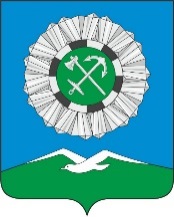 Российская ФедерацияИркутская областьСлюдянский районСЛЮДЯНСКОЕ МУНИЦИПАЛЬНОЕ ОБРАЗОВАНИЕГОРОДСКАЯ ДУМАРЕШЕНИЕ  г. Слюдянкаот 25.10.2018 № 53 IV-ГДО ходе выполнения муниципальной программы «Развитие системы отдыха и оздоровления детей в муниципальном образовании Слюдянский район на 2014-2019 годы» за 2017 год и отчетный период 2018 годаВ соответствии со статьями 33, 37 Устава Слюдянского муниципального образования, зарегистрированного Главным управлением Министерства юстиции Российской Федерации по Сибирскому Федеральному округу от 23 декабря 2005 года №RU385181042005001, с изменениями и дополнениями, зарегистрированными Управлением Министерства юстиции Российской Федерации по Иркутской области от 10 августа 2018 года №RU385181042018002,ГОРОДСКАЯ ДУМА решила:1. Принять к сведению информацию о ходе выполнения муниципальной программы «Развитие системы отдыха и оздоровления детей в муниципальном образовании Слюдянский район на 2014-2019 годы» за 2017 год и отчетный период 2018 года (приложение №1).2. Опубликовать настоящее решение в газете «Байкал Новости» или в приложении к данному периодическому изданию, а также разместить на официальном сайте администрации Слюдянского городского поселения Слюдянского района в сети Интернет.Председатель ДумыСлюдянского муниципального образования                                                    А.В. ТимофеевПриложение№1к решению Думы Слюдянского городского поселения      от 25.10. 2018 г. №   53 IV-ГДО ходе выполнения муниципальной программы «Развитие системы отдыха и оздоровления детей в муниципальном образовании Слюдянский район на 2014-2019 годы» за 2017 год и отчетный период 2018 годаВ Слюдянском районе утверждена и реализуется муниципальная программа «Развитие системы отдыха и оздоровления детей в муниципальном образовании Слюдянский район на 2014-2019 годы»Основные мероприятия Программы направлены на решение следующих приоритетных задач:- создание финансово-экономических, организационных, правовых механизмов, обеспечивающих развитие системы отдыха и оздоровления детей, совершенствование межведомственного взаимодействия в организации отдыха и оздоровления детей- внедрение наиболее экономичных и эффективных форм отдыха и оздоровления детей, обеспечение в приоритетном порядке условий для оздоровления и отдыха детей, находящихся в трудной жизненной ситуации, детей с ограниченными возможностями здоровья;-укрепление материально-технической базы оздоровительного лагеря Солнечный»;- повышение качества услуг, предоставляемых оздоровительным лагерем «Солнечный»;- организация отдыха и оздоровления детей на базе оздоровительного лагеря «Солнечный».- сохранение и развитие лагерей дневного пребывания на базе образовательных учреждений;- развитие материально-технической базы лагерей дневного пребывания на базе образовательных учреждений;- кадровое обеспечение учреждений, организовывающих отдых, оздоровление, детей и подростков; подготовка специалистов по организации отдыха, оздоровления детей в каникулярное время;- межведомственная координация, взаимодействие, контроль деятельности предприятий, учреждений и организаций по подготовке и проведению мероприятий в рамках летнего каникулярного времени.Все плановые показатели, направленные на развитие системы отдыха и оздоровления детей, повышение качества предоставляемых услуг в сфере оздоровления и отдыха детей, в период летней оздоровительной кампании 2017, 2018 года достигнуты в соответствии с программой «Развитие системы отдыха и оздоровления детей в муниципальном образовании Слюдянский район на 2014-2019 годы».  На реализацию Программы в 2018 году запланировано- 6 382,7 тыс. рублей, фактически использовано по итогам второго квартала- 4 235 тыс. рублей, что составляет- 66 %. На организацию детского питания в лагерях дневного пребывания (стоимость продуктов питания) из областного бюджета выделено 2025,5 тыс. рублей, софинансирование из местного бюджета- 152 тыс. рублей.По результатам конкурсного отбора на предоставление субсидии в 2018 году из областного бюджета на укрепление материально-технической базы МБУ ДОЛ «Солнечный» и филиала МБУ ДОЛ «Солнечный» «Юный Горняк» оказывающих услуги по организации отдыха и оздоровления детей, были выделены денежные средства в сумме:МБУ ДОЛ «Солнечный» - 1 921 673,85 руб., при условии финансирования за счет средств местного бюджета в размере 144 ,6 руб.филиала «Юный Горняк» -1 921 673,85 руб., при условии финансирования за счет средств местного бюджета в размере 144 ,6 руб.    Для освоения выделенных средств определены первоочередные виды ремонтных работ, на которые подготовлены необходимые пакеты документов (локальные сметные расчеты, дефектные ведомости, техническое задание, ведомость материалов).Все виды ремонтов проводятся по результатам конкурентных процедур в соответствии с Федеральным законом от 05.04.2013г. № 44-ФЗ «О контрактной системе в сфере закупок товаров, работ, услуг для обеспечения государственных и муниципальных нужд»     Учитывая тот факт, что в летний период в учреждении отдыха и оздоровления проведение ремонтных работ не предусмотрено с учетом норм СанПиН 2.4.4. 3155-13 (Санитарно-эпидемиологические требования к устройству, содержанию и организации работы стационарных организаций отдыха и оздоровления детей), оставшиеся мероприятия по текущим ремонтам будут выполнены в осенний период текущего года:МБУ ДОЛ «Солнечный» по адресу: Иркутская область, Шелеховский район с. Моты – Обустройство собственного источника водоснабжения (бурение скважины)МБУ ДОЛ «Солнечный» по адресу: Иркутская область, Шелеховский район с. Моты – Текущий ремонт кровли спального корпуса № 5.МБУ ДОЛ «Солнечный» по адресу: Иркутская область, Шелеховский район с. Моты – Текущий ремонт дорожек.Филиал МБУ ДОЛ «Солнечный» «Юный Горняк» по адресу: Иркутская область, Слюдянский район с. Тибельти, ул. Аршанчик 38 – Обустройство источника водоснабжения (насосного оборудования)Филиал МБУ ДОЛ «Солнечный» «Юный Горняк» по адресу: Иркутская область, Слюдянский район с. Тибельти, ул. Аршанчик 38 – Текущий ремонт кровли медицинского пункта.В настоящее время проводятся мероприятия по проведению конкурсных процедур, по результатам которых ремонтные работы будут выполнены и выделенные финансовые средства освоены в срок до декабря 2018 года.Для сохранения и укрепления здоровья подрастающего поколения большое значение имеет работа по организации летнего отдыха, оздоровления, труда и занятости детей и подростков. В июне 2018 года на базе образовательных учреждений функционировало 18 лагерей дневного пребывания с общим охватом 1000 детей. В летний период дети и подростки были задействованы в детском волонтерском движении, экологических отрядах, школьном лесничестве, летней школе по предметной направленности.  Досуговой деятельностью в рамках реализации малозатратных форм (экспедиции, тренировочные сборы, кружки, клубы и др. оздоровительные мероприятия) охвачено 1833 ребенка, трудовой деятельностью - 548 подростков, том числе на пришкольных участках- 381 человек. 167 подростков в возрасте с 14 до 18 лет в июне были временно трудоустроены (ремонтные бригады - 100 человек, работа на пришкольном участке- 67 человек), совместно с ЦЗН их труд был оплачен. Для этих целей из местного бюджета выделено 448, 7 тыс. рублей. Загородный ДОЛ «Солнечный» своевременно и качественно подготовлен к летнему оздоровительному сезону, в течение трех сезонов в нем оздоровлено - 1178 человек, в том числе 418 детей из Слюдянского района.В летний период 2018 года на территории района действовало четыре загородных стационарных лагерей, находящихся на балансе других ведомств: «Жемчужина Сибири», «Соболёк», «Чайка», «Ангасолка» и филиал МБУ ДОЛ «Солнечный» «Юный Горняк», в  них отдохнуло - 1468 человек, в том числе 71детей  из Слюдянского района. Одним из приоритетных направлений летней оздоровительной кампании 2018 года обозначена деятельность образовательных организаций по достижению полноты охвата организованными формами несовершеннолетних, состоящих на учете в ГДН ОМВД России по Слюдянскому району, в КДН и ЗП, проживающих в семьях, находящихся в социально опасном положении, малообеспеченных семьях. Образовательные программы лагерей дневного пребывания были адаптированы для работы с несовершеннолетними, состоящими на различных формах профилактического учета. При этом особое внимание было уделено укреплению физического и нравственного здоровья детей и подростков, пропаганде здорового образа жизни, осуществлению индивидуальной профилактической работы с несовершеннолетними, предупреждению совершения ими правонарушений и антиобщественных действий.По состоянию на 01.06.2018 года численность несовершеннолетних, состоящих на всех видах профилактического учета составляет 103 человека, в том числе на учете в ГДН РОВД - 74 обучающихся общеобразовательных школ. В летний период 2018 года организованными формами отдыха и оздоровления было занято 103 несовершеннолетних, состоящих на внутри школьном учете и профилактическом учете в КДН и ГДН РОВД, что составляет 100 % от общего числа.    В стационарных лагерях оздоровился 281 ребенок Слюдянского района, находящийся в трудной жизненной ситуации, в том числе:  Таблица1.     	 Таблица 2.Всего летом 2018 года разными формами оздоровления было охвачено 4400 детей, что составляет 76, 9% от общего числа детского населения Слюдянского района.Данные, приведенные в таблице «Охват летним отдыхом и оздоровлением детей Слюдянского района в 2017-2018 гг.», свидетельствуют о том, что реализация мероприятий   муниципальной программы «Развитие системы отдыха и оздоровления детей в муниципальном образовании Слюдянский район на 2014-2019 годы» позволила закрепить положительную динамику развития системы отдыха и оздоровления детей и повысить качество предоставляемых услуг в сфере оздоровления и отдыха детей.  Категории детей, оздоровленных по ТЖСКоличествоДети – сироты( приемные, опекаемые)28Дети, из малообеспеченных семей50Дети из многодетных семей94Дети, из семей одиноких родителей94Дети – инвалиды1Иные категории детей14Из них:Воспитанники гос. Учреждений (ЦПД)10- дети, из семей СОП34- дети, состоящие на учете в КДН и ЗП, ГДН3Общее281Виды  отдыха2017 год2017 год2018 год2018 годВсегоДетиСлюдянского районаВсегоДетиСлюдянского районаМБУ ДОЛ «Солнечный»11274161178418Лагеря дневного пребывания на базе ОО90090010001000Трудовая деятельность, в том числе временное трудоустройство  через ЦЗН493161493161548167548167Загородные стационарные лагеря, находящиеся на балансе других ведомств и действующие на территории района19066351165601Малозатратные формы отдыха1261126118331833ИТОГО56873705 (75,3 %)57244400 (76,9%)